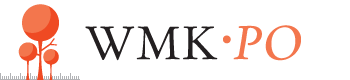 WMK-PO is ontwikkeld voor alle basisscholen en is gebaseerd op het Toezichtkader Primair Onderwijs.Met WMK-PO breng je niet alleen de kwaliteit van jouw school in kaart (met de bekende kwaliteitskaarten) maar kun je ook invulling geven aan het beleid dat je ontwikkelt om de kwaliteit van jouw school gericht te verbeteren. Daarnaast is WMK-PO een instrument voor Integraal Personeelsbeleid. Met het systeem krijgt je eenvoudig inzicht in de sterke en verbeterpunten van jouw organisatie en van de leraren.Met ruim 3.000 Nederlandse basisscholen die met WMK-PO werken, is WMK-PO marktleider op het gebied van kwaliteitszorg.